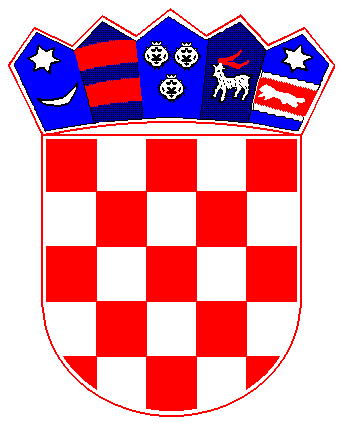 Klasa:302-02/13-01/1Urbroj:2110/02-02-13-3Ivanska, 18. rujna  2013.Na temelju članka 48. Statuta Općine Ivanska (Službeni vjesnik br.01/13), načelnik Općine Ivanska donosi  slijedeću ODLUKU  o odabiru  najpovoljnije  ponude za  izradu Programa ukupnog razvoja Općine IvanskaI. 	Temeljem prizivnih ponuda , načelnik Općine Ivanska  donosi Odluku o odabiru najpovoljnije ponude za izradu Programa ukupnog razvoja Općine Ivanska. 	Izrada Programa ukupnog razvoja  povjerava se :JAIĆ -CONSULTING D.O.O. Prespa 42., 43000 Bjelovar, OIB:70300795924, kao najpovoljnijem ponuditelju  temeljem prizivnih ponuda u iznosu od  33.000,00 (bez PDV-a), odnosno  41.250,00 kn (sa PDV-om).II.	Sa odabranim ponuditeljem ,  sklopit će se Ugovor o izradi Programa ukupnog razvoja Općine Ivanska, kojim će  se regulirati međusobna prava i obveze.III. 	Ova Odluka stupa na snagu danom donošenja i objavit će se u  Službenom vjesniku.                                                                                               OPĆINSKI NAČELNIK:                                                                                        mr.sc. Josip Bartolčić, dipl. ing , v.r.                    